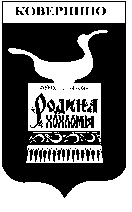 Администрация Ковернинского муниципального районаНижегородской областиП О С Т А Н О В Л Е Н И Е	            13.11. 2017	№ 755     О внесении изменения в постановление АдминистрацииКовернинского муниципального района от 07.08.2015 № 623 «Об утверждении Положения о признании помещения жилым помещением, жилого помещения непригодным для проживания и многоквартирного дома аварийным и         подлежащим сносу или    реконструкции»	В целях приведения  в  соответствие с   Постановлением   Правительства РФ от 28.01.2006 N 47 "Об утверждении Положения о признании помещения жилым помещением, жилого помещения непригодным для проживания и многоквартирного дома аварийным и подлежащим сносу или реконструкции"   Администрация Ковернинского муниципального района п о с т а н о в л я е т:          1. Внести в постановление Администрации Ковернинского муниципального района от 07.08.2015 № 623 «Об утверждении Положения о признании помещения жилым помещением, жилого помещения непригодным для проживания и многоквартирного дома аварийным и         подлежащим сносу или    реконструкции»  следующие изменения: 1.1. Дополнить пунктом 7 (1) следующего  содержания: «7 (1)  В случае необходимости оценки и обследования помещения в целях признания жилого помещения пригодным (непригодным) для проживания граждан, а также многоквартирного дома аварийным и подлежащим сносу или реконструкции в течение 5 лет со дня выдачи разрешения о вводе многоквартирного дома в эксплуатацию такие оценка и обследование осуществляются комиссией, созданной органом исполнительной власти  Нижегородской  области.».1.2. Абзац 7 пункта 7 изложить  в новой  редакции: «Администрация  Ковернинского  муниципального района  при наличии обращения собственника помещения принимает решение о признании частных жилых помещений, находящихся на соответствующей территории, пригодными (непригодными) для проживания граждан на основании соответствующего заключения комиссии.».1.3. Пункт 42 дополнить  абзацем следующего  содержания: «В случае непредставления заявителем документов, предусмотренных пунктом 41 настоящего Положения, и невозможности их истребования на основании межведомственных запросов с использованием единой системы межведомственного электронного взаимодействия и подключаемых к ней региональных систем межведомственного электронного взаимодействия,  комиссия возвращает без рассмотрения заявление и соответствующие документы в течение 15 дней со дня истечения срока, предусмотренного абзацем первым настоящего пункта.».1.4. Пункт 43 дополнить абзацем следующего  содержания: «об отсутствии оснований для признания многоквартирного дома аварийным и подлежащим сносу или реконструкции.».1.5. пункт  46 дополнить  абзацем  следующего  содержания: «В случае признания аварийным и подлежащим сносу или реконструкции многоквартирного дома (жилых помещений в нем непригодными для проживания) в течение 5 лет со дня выдачи разрешения о его вводе в эксплуатацию по причинам, не связанным со стихийными бедствиями и иными обстоятельствами непреодолимой силы, решение, предусмотренное пунктом 43 настоящего Положения, направляется в 5-дневный срок в органы прокуратуры для решения вопроса о принятии мер, предусмотренных законодательством Российской Федерации.».1.6.  Пункт 49 изложить в  следующей  редакции: «49. Отдельные занимаемые инвалидами жилые помещения (комната, квартира) могут быть признаны комиссией непригодными для проживания граждан и членов их семей на основании заключения об отсутствии возможности приспособления жилого помещения инвалида и общего имущества в многоквартирном доме, в котором проживает инвалид, с учетом потребностей инвалида и обеспечения условий их доступности для инвалида, вынесенного в соответствии с пунктом 20 Правил обеспечения условий доступности для инвалидов жилых помещений и общего имущества в многоквартирном доме, утвержденных постановлением Правительства Российской Федерации от 9 июля 2016 г. N 649 "О мерах по приспособлению жилых помещений и общего имущества в многоквартирном доме с учетом потребностей инвалидов". Комиссия оформляет в 3 экземплярах заключение о признании жилого помещения непригодным для проживания указанных граждан по форме согласно приложению N 1 к настоящему Положению и в 5-дневный срок направляет 1 экземпляр в соответствующий федеральный орган исполнительной власти, орган исполнительной власти Нижегородской области  или орган местного самоуправления, второй экземпляр заявителю (третий экземпляр остается в деле, сформированном комиссией).».        2. Утвердить  новый состав  межведомственной комиссии по признанию помещения жилым, жилого помещения непригодным для проживания и многоквартирного дома аварийным и подлежащим сносу (прилагается).        3. Отделу архитектуры, капитального  строительства и ЖКХ Администрации Ковернинского муниципального района (Сорокин Ю.В.) разместить настоящее  постановление  на  официальном  сайте Администрации Ковернинского муниципального района в  сети Интернет.      4. Контроль по  выполнению  настоящего постановления оставляю за собой.   Глава местного самоуправления                                                       О.П.  ШмелевУтвержденопостановлением  Администрации Ковернинскогомуниципального районаот _13.11.2017__ № __755____СОСТАВмежведомственной комиссии по признанию помещения жилым, жилого помещения непригодным для проживания и многоквартирного дома аварийным и подлежащим сносу (далее – Комиссия)	- Шмелев О.П. – глава местного самоуправления Ковернинского муниципального района Нижегородской области, председатель комиссии;           - Сорокин Ю.В. – заведующий отделом архитектуры, капитального строительства и ЖКХ Администрации Ковернинского муниципального района Нижегородской области, заместитель  председателя;	- Ивашкова А.А. – главный специалист сектора жилищной политики, ЖКХ и благоустройства отдела архитектуры, капитального строительства и ЖКХ Администрации Ковернинского муниципального района Нижегородской области, секретарь комиссии;	Члены комиссии:	- Гурылева М.Л. – председатель комитета имущественных отношений Администрации Ковернинского муниципального района Нижегородской области;	- Жиганова Н.И. – заместитель заведующего отделом архитектуры, капитального строительства и ЖКХ Администрации Ковернинского муниципального района Нижегородской области;	- Некрасова С.В. – заведующая организационно-правовым отделом Администрации Ковернинского муниципального района Нижегородской области;	- Антонов В.А. – заведующий сектором жилищной политики, ЖКХ и благоустройства отдела архитектуры, капитального строительства и ЖКХ Администрации Ковернинского муниципального района Нижегородской области, муниципальный жилищный инспектор;	- Шустова Н.М. – заведующая сектором архитектуры и строительства  отдела архитектуры, капитального строительства и ЖКХ Администрации Ковернинского муниципального района Нижегородской области;	- Шмелева С.Н. – главный специалист сектора архитектуры и строительства  отдела архитектуры, капитального строительства и ЖКХ Администрации Ковернинского муниципального района Нижегородской области;	- Сидельникова Е.А.– начальник Городецкого отдела Государственной жилищной инспекции Нижегородской области (по согласованию);	- Галихина Н.Б. – главный государственный санитарный врач по Городецкому, Ковернинскому, Сокольскому районам (по согласованию);	- Коптев А.П. – начальник ОНД по Ковернинскому району (по согласованию);	- Шумилов А.К. – директор Ковернинского филиала «Нижтехинвентаризация» (по согласованию);	- Солнышкова Л.И. – заместитель начальника Сокольского отдела управления Росреестра по Нижегородской области (по согласованию);	- Клюганов С.П. – главный специалист Городецкого МРО РГЭН и ООС (по согласованию);	- представитель федерального органа исполнительной власти, осуществляющего полномочия собственника в отношении имущества жилищного фонда Российской Федерации (по согласованию);	- собственники жилых помещений (уполномоченное им лицо);	- главы администраций соответствующих муниципальных образований Ковернинского муниципального района (по согласованию);	- эксперты, в установленном порядке аттестованные на право подготовки заключений экспертизы проектной документации и (или) результатов инженерных изысканий (по согласованию и в необходимых случаях). _________________